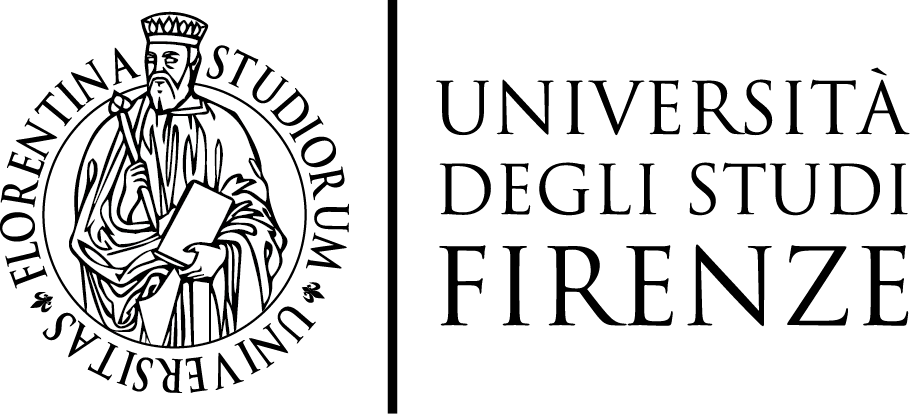 VERBALE DELLA COMMISSIONE GIUDICATRICEDELL'ESAME DI STATO DI ABILITAZIONE ALL'ESERCIZIO DELLAPROFESSIONE DI BIOLOGO E BIOLOGO SEZIONE BANNO 2018 - PRIMA SESSIONE–RELAZIONE FINALE-Il giorno 27 Luglio 2018 alle ore 18.40 presso i locali del Laboratorio di Biologia “Aldo Becciolini” Viale Morgagni 57 (Firenze), si è riunita la Commissione Giudicatrice dell'Esame di Stato di Abilitazione all'esercizio della professione di Biologo e Biologo sezione B, nominata dal Ministero dell’Istruzione, dell’Università e della Ricerca con proprio decreto del 23 Maggio 2018, nelle persone di:Prof. Renato Fani (Presidente)Prof. Chiara Donati (Segretario)Dr.ssa Stefania PapaDr.Marco RufoloDr.ssa Chiara Matteuzzi (sostituisce Dr. Ugo Ricci)Assume le funzioni di Segretario la Prof.ssa Chiara Donati.I Commissari sono tutti presenti.PROSPETTO RIEPILOGATIVO DELL’ESAME DI STATOLa Commissione si è riunita:Il giorno 14 Giugno 2018 ore 8.30 (riunione preliminare per biologo e biologo B)Il giorno 14 Giugno 2018 ore 9.00 (prima prova scritta biologo)Il giorno 14 Giugno 2018 ore 14.00 (seconda prova scritta biologo)Il giorno 21 Giugno 2018 ore 9.00 (prima prova scritta biologo B)Il giorno 21 Giugno 2018 ore 11.55 (seconda prova scritta biologo B)Il giorno 21 Giugno 2018 ore 15.00 (correzione prima prova scritta biologo B)Il giorno 21 Giugno 2018 ore 15.30 (correzione seconda prova scritta biologo B) Il giorno 25 Giugno 2018 ore 9.00 (correzione prima prova scritta biologo) Il giorno 25 Giugno 2018 ore 13.30 (correzione seconda prova scritta biologo)  Il giorno 16 Luglio 2018 ore 8.30 (prova orale biologo)Il giorno 18 Luglio 2018 ore 8.30 (prova orale biologo)Il giorno 24 Luglio 2018 ore 8.30 (prova orale biologo)Il giorno 24 Luglio 2018 ore 17.30 (prova orale biologo B)Il giorno 24 Luglio 2018 ore 18.00 (prova pratica biologo)Il giorno 27 Luglio 2018 ore 8.30 (prova pratica biologo)Il giorno 27 Luglio 2018 ore 17.45 (prova pratica biologo B)Il giorno 27 Luglio 2018 ore 18.40 (stesura relazione finale)La Commissione Giudicatrice, esaminate le votazioni riportate nelle singole prove da ciascun candidato, attribuisce le votazioni complessive riportate a fianco dei nominativi sotto indicati, che risultano quindi abilitati all’esercizio della professione di Biologo e Biologo sezione B:Il prospetto complessivo relativo all’andamento della prima sessione dell’anno 2018 degli Esami di Stato per l’abilitazione all’esercizio della professione di Biologo e Biologo sezione B risulta pertanto il seguente: Prospetto riepilogativoL’elenco finale dei candidati abilitati sarà affisso all’albo dell’Università di Firenze presso la Segreteria post-laurea via Gino Capponi 9 Firenze.La Commissione giudicatrice ha complessivamente esaminato n. 62 candidati per la professione di Biologo di cui n. 43 sono stati abilitati e n.1 candidato per la professione di Biologo junior di cui 1 abilitato.La Commissione, avendo terminato i lavori, dichiara conclusa la Prima Sessione dell’anno 2018 degli Esami di Stato di Abilitazione all’esercizio della professione di Biologo e Biologo sezione B.Terminati i lavori la seduta è tolta alle ore 19.30. Della medesima è redatto il presente verbale che è sottoscritto e firmato come segue.Letto, approvato e sottoscritto seduta stante.Prof. Renato Fani (Presidente)Prof. Chiara Donati (Segretario)Dr.ssa Stefania PapaDr.Marco RufoloDr.ssa Chiara MatteuzziBIOLOGOBIOLOGOBIOLOGOBIOLOGOBIOLOGOBIOLOGOBIOLOGOBIOLOGOCandidatoCandidatoIProva Scrittasu 50IIProva scrittasu 50Prova oralesu 50Prova praticasu 50Voto finalesu 200ABILITATOARNIANISILVIA36434745171ABILITATABASSOTTIALESSANDRA40363032138ABILITATABRAMUCCISARA38354642161ABILITATABRANDANIGIULIA44404034158ABILITATACAMMUNCISARA35434432154ABILITATACASAMASSIMASERENA38353550158ABILITATACATORCIONIVALENTINA42404633161ABILITATACAVALLOGIUSEPPE40323530137ABILITATOCELLITOMMASO31403745153ABILITATOCHIADINIVALENTINA46485050194ABILITATACONTILORENZO UGO30304250152ABILITATOCOPPOLAROELISABETTA42394648175ABILITATAD’AMBROGIOCHIARA46485046190ABILITATADANTISIMONE30364546157ABILITATODONATIVITTORIA35444542166ABILITATAFRONGIAMICHELE30303330123ABILITATOGIOVANNELLIANDREA42305050172ABILITATOGRIFONIALESSANDRA38303038136ABILITATAINCERPIALESSANDRO38383544155ABILITATOLOCANTOREGIULIA30313048139ABILITATAMAGNILARA44465050190ABILITATAMANNESCHIALICE45465043184ABILITATAMARSIGLIAFRANCESCA44384850180ABILITATAMATTORREBENEDETTA30464542163ABILITATAMETEMARTINA46394548178ABILITATAMORABITOJESSICA48304846172ABILITATAMUNISTERIENZA42363243153ABILITATAPANCRAZINICHOLAS44304550169ABILITATOPAROLIGAIA33425046171ABILITATAPISANOLAURA38404548171ABILITATAQUERCISILVIA45404835168ABILITATAROMAGNOLIDARIO41445050185ABILITATOSQUARCICATERINA32303030122ABILITATASTOPPIONILAURA36313230129ABILITATASUZZIGIADA40404438162ABILITATATALIAMONICA40344446164ABILITATATARDUGNOMAIRA39303335137ABILITATATARLININICCOLO’43425043178ABILITATOTEPSICHALESSIO40425045177ABILITATOTERCONIVALENTINA42303530137ABILITATATRUJILLO SAAVEDRASHARON34445046174ABILITATATURILLAZZIFRANCESCO44303030134ABILITATOVIGANIGIULIA38443840160ABILITATABIOLOGOBIOLOGOBIOLOGOBIOLOGOBIOLOGOBIOLOGOBIOLOGOBIOLOGOCandidatoCandidatoIProva Scrittasu 50IIProva scrittasu 50Prova oralesu 50Prova praticasu 50Voto finalesu 200ABILITATO/NON ABILITATOARNIANI SILVIA36434745171ABILITATABABBINI CRISTINAASSENTEASSENTENON ABILITATABASSOTTI ALESSANDRA40363032138ABILITATABERARDI CHIARAASSENTEASSENTENON ABILITATABIANCHIGIULIO343020NON ABILITATOBONGIOVANNI ALDA2825NON ABILITATABRAMUCCI SARA38354642161ABILITATABRANDANI GIULIA44404034158ABILITATACAMMUNCI SARA35434432154ABILITATACAMPISI GIUSEPPE MATTEO2020NON ABILITATOCASAMASSIMA SERENA38353550158ABILITATACATORCIONI VALENTINA42404633161ABILITATACAVALLO GIUSEPPE40323530137ABILITATOCELLI TOMMASO31403745153ABILITATOCHIADINI VALENTINA46485050194ABILITATACLEMENTE ILARIA443020NON ABILITATACONTILORENZO UGO30304250152ABILITATOCOPPOLARO ELISABETTA42394648175ABILITATAD’AMBROGIO CHIARA46485046190ABILITATADANTI SIMONE30364546157ABILITATODEMMA MARCOASSENTEASSENTENON ABILITATODONATI VITTORIA35444542166ABILITATAFRONGIA MICHELE30303330123ABILITATOGAROFALO PAOLA414020NON ABILITATAGHIDETTI SATYA2025NON ABILITATAGIOVANNELLI ANDREA42305050172ABILITATOGRIFONI ALESSANDRA38303038136ABILITATAINCERPI ALESSANDRO38383544155ABILITATOLA BARBERA ANDREA304220NON ABILITATALATTARULO NICOLETTAASSENTEASSENTENON ABILITATALOCANTORE GIULIA30313048139ABILITATAMAGNI LARA44465050190ABILITATAMANETTI ISABELLAASSENTEASSENTENON ABILITATAMANNESCHI ALICE45465043184ABILITATAMARSIGLIA FRANCESCA44384850180ABILITATAMATTORRE BENEDETTA30464542163ABILITATAMETE MARTINA46394548178ABILITATAMOHAMED HAILEASSENTEASSENTENON ABILITATOMORABITO JESSICA48304846172ABILITATAMUNISTERI ENZA42363243153ABILITATAPAGANELLI ALESSIAASSENTEASSENTENON ABILITATAPANCRAZI NICHOLAS44304550169ABILITATOPARIALIMILENA304410NON ABILITATAPAROLIGAIA33425046171ABILITATAPISANO LAURA38404548171ABILITATAPISCOPO FRANCESCA403015NON ABILITATAPUGGELLI SERENA303015NON ABILITATAQUERCI SILVIA45404835168ABILITATARENDO ARIANNA2520NON ABILITATAROMAGNOLI DARIO41445050185ABILITATOSQUARCI CATERINA32303030122ABILITATASTOPPIONI LAURA36313230129ABILITATASUZZIGIADA40404438162ABILITATATALIA MONICA40344446164ABILITATATARDUGNO MAIRA39303335137ABILITATATARLINI NICCOLO’43425043178ABILITATOTEPSICH ALESSIO40425045177ABILITATOTERCONI VALENTINA42303530137ABILITATATRUJILLO SAAVEDRA SHARON34445046174ABILITATATURILLAZZI FRANCESCO44303030134ABILITATOVIGANI GIULIA38443840160ABILITATAVOLPINI VALENTINA393018NON ABILITATABIOLOGO sezione BBIOLOGO sezione BBIOLOGO sezione BBIOLOGO sezione BBIOLOGO sezione BBIOLOGO sezione BBIOLOGO sezione BBIOLOGO sezione BCandidatoCandidatoIProva Scrittasu 50IIProva scrittasu 50Prova oralesu 50Prova praticasu 50Voto finalesu 200ABILITATO/NON ABILITATOCAMPAINIRACHELE44404845177 ABILITATA